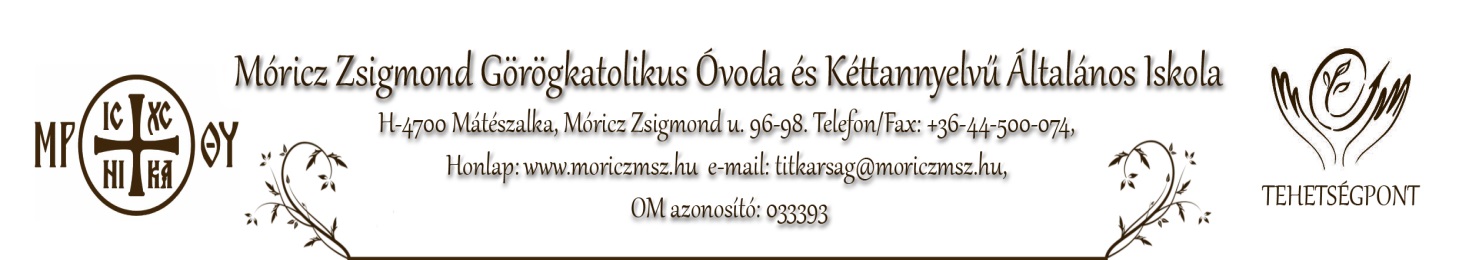 Felvételi kérelem 1. osztályba 2022/23-as tanévree-mail: titkarsag@moriczmsz.hu					www.moriczmsz.huDátum: ……………………………………………………										……………………………………										      szülő/gondviselő aláírásaA gyermek neve vallásaSzületési helye és idejeOktatási azonosító számaTAJ számaLakcímeÉdesapja/gondviselője neve és telefonszámae-mail címeÉdesanyja leánykori neve és telefonszámae-mail címeJelenlegi óvodájaHány évig járt óvodába?